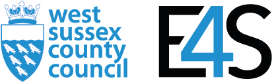 E4S KS2 Cyber Bullying Parent Input CornerstoneDMLConceptOnline Relationships and CyberbullyingThemeCyberbullying and Negative BehavioursKey QuestionsTeachers have used the questions and statements from the E4S curriculum to plan lessons on cyberbullying, which are delivered throughout the year according to the school’s scheme of work. This is what your child will be learning about in the upcoming scheme of work:What is cyberbullying? What roles do people play in cyberbullying? What are the impacts of this? What should you do if you witness cyberbullying? What can you do if you are a victim of cyberbullying? What actions and behaviours can be undertaken to prevent cyberbullying incidents from taking place?What laws apply to cyberbullying?Questions to consider with your child Do people disagree more online or offline? Why do you think that is?What does respect mean to you? What does it look like online?What sort of things make you feel happy and safe online? What would you do to report someone’s behaviour online?How do you make sure you have positive relationships online?What would you do if you were worried about a friend’s behaviour online?What do you do to keep yourself safe online?Who are the safe adults that you can talk to about any worries?Resources for parentsPlease find additional support and guidance below in relation to cyberbullying. NSPCC What is Cyber Bullying'NSPCC 'Keeping children safe online'Bullying.co.uk: CyberbullyingBBC: 'Own It' Clips and Advice